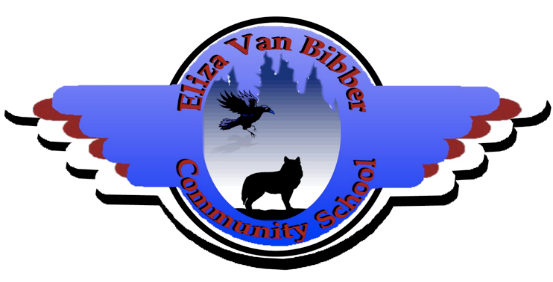 Eliza Van Bibber School Supply List Kindergarten - Grade 2Indoor Running Shoes 3 Packs Pencils3 Packs Erasers6 Glue SticksScissors1 Box TissuesPencil CrayonsMarkersPencil CaseGrade 8-12 Indoor Running Shoes 3 Packs Pencils2 Packs Erasers6 Glue SticksScissors1 Plastic Ruler1 Box Tissues2 Binders1 Pack Pens3 Packs Lined PaperUSB StickPencil CrayonsMarkersPencil CaseGrade 3-7 Indoor Running Shoes 3 Packs Pencils3 Packs Erasers6 Glue SticksScissors1 Plastic Ruler1 Box Tissues1 Binder1 Pack Pens1 Pack Lined PaperPencil CrayonsMarkersPencil Case